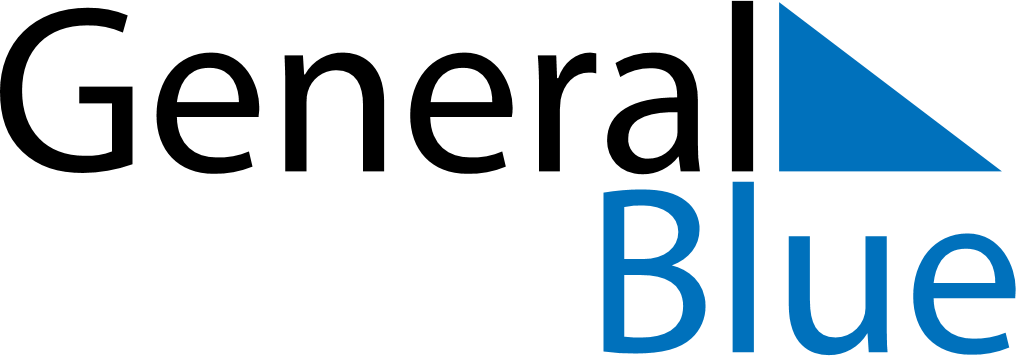 September 2029September 2029September 2029LiechtensteinLiechtensteinSUNMONTUEWEDTHUFRISAT12345678Mariä Geburt9101112131415161718192021222324252627282930